Муниципальное казенное образовательное учреждение  дополнительного образования «Кош-Агачская детская школа искусств»Дополнительная образовательная общеразвивающая  программа в области музыкального искусства «Вокал»Специальность «Эстрадный вокал»Срок реализации программы:  5 лет                                                                                           7 летВозраст обучающихся: 6.6 месяцев - 9 лет(7 лет обучения)                                                      10-12 лет(5 лет обучения)                                                                   Составитель: Сатканбаев А.К.преподаватель по классу «Эстрадный вокал»с. Кош-Агач2018 г.Содержание:Введение……………………………………………………………..….. 2Пояснительная записка……………………………………………..….3Учебно-тематический план………………………………………….....6Содержание программы………………………………………………...8Методическое обеспечение программы………………………………10Условия реализации программы……………………………………...12Календарный учебный график………………………………………..13Список литературы…………………………………………………......22Примерный репертуарный список. Эстрадный вокал…………….22Введение            Главная задача начального музыкального образования - воспитание любви к музыке, любознательности, стремления к самостоятельному изучению музыкального наследия. Освоение элементов музыкальной грамоты, развитие слуха и исполнительского аппарата, навыков самостоятельной и творческой работы с первых же занятий музыкой- это основа воспитания, как музыканта-профессионала, так и любителя.          С начала учебного года работаю по программе учебного предмета «Основы исполнительской подготовки» дополнительной общеразвивающей общеобразовательной программы в области музыкального искусства «Эстрадный вокал», разработанный преподавателем по классу эстрадно-джазового вокала  первой квалификационной категории Сорочан К.С.I.Пояснительная записка       1.1.Обоснование необходимости разработки и внедрения программы.Каждый человек при рождении получает уникальный дар- голос. Он являетсячастью его жизненной силы. О своем появлении на свет ребенок возвещает криком,и чем громче крик, тем здоровее ребенок. Голос является средством общения человека с миром. И наконец, голос - самый тонкий музыкальный инструмент, настраивать и поддерживать «строй» которого по силам далеко не каждому.    Уникальность этого «инструмента» еще и в том, что у каждого человека свой неповторимый голос, с присущими только ему тембровыми окрасками. Тогда почему же не каждый человек поет? Все просто. Не стоит отрицать, что во многом это зависит от музыкальной одаренности или как это принято выражаться от наличия «слуха» (очень спорное утверждение!). Вполне можно предположить, что у человека был не совсем положительный певческий опыт, когда чей-то неосторожный комментарий по поводу вокальных данных способствовал возникновению комплекса. И, наконец, имеет значение та среда, в которой рос и формировался человек. Так почему же полезно заниматься эстрадным вокалом?      Актуальность и практическая значимость программы.Занятие любым видом творческой деятельности заметно обогащает внутренний мир ребенка, выводит его на совершенно иную орбиту общения с окружающим миром. Занятия эстрадным вокалом не являются в данном случае исключением. Программа по эстрадному вокалу является здоровье сберегающей.       Основой хорошего пения является правильное певческое дыхание. Упражнения на дыхание, являющиеся обязательной частью занятий вокалом, улучшают деятельность мозга, обменные процессы, кровообращение, т.е. являются хорошим жизненным тонусом для детского организма. Сценические движения частично решают проблему гиподинамии современных детей. Развитие слуха и памяти назанятиях вокалом помогают решению проблем в учебе. Речевой тренинг воспитывает у обучающихся культуру речи. Участие ребенка в коллективных проектах развивает в нем коммуникативные навыки, облегчающие процесс адаптации в обществе. Реализация творческих амбиций в коллективе формирует в ребенке качества, помогающие достигать успешности не только в творчестве. Публичные выступления формируют в обучающихся психологическую стойкость, а социально- значимая деятельность воспитанников коллектива помогает сформироваться их активной гражданской позиции и непременного чувства ответственности за личный и коллективные результаты. Дети, достигшие определенных успехов в жанре эстрадного вокала, пробуют себя в музицировании и сочинительстве.        7 причин, по которым следует заниматься эстрадным вокалом:- Развитие слуха и памяти     Успехи в учебе    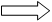 - Речевой тренинг                  Культура речи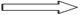 - Певческое дыхание             Здоровье                                       - Коммуникативные навыки  Адаптация в обществе        - Публичные выступления    Психологическая стойкость- Творческая реализация          Жизненная успешность      - Социальная значимость        Гражданская позиция      Особенность данной программы заключается в следующем:- от ансамблевого исполнения к сольному;- при работе над новым репертуаром - прослушивание культурных образцов;- коллективный анализ;- использование оригинальных авторских приемов в упражнениях;- использование авторских вокальных аранжировок;- работа с разновозрастными группами «мастер-ученик»;- запись репетиций и анализ - как путь к дальнейшему совершенствованию;- работа с родителями как равноправными участниками образовательного процесса.         Цель и задачи программы:Раскрытие творческого потенциала ребенка через обучение искусству эстрадного вокала.       Основные задачи:Обучающие:- обучение навыкам исполнительского мастерства- обучение навыкам правильного певческого дыхания- обучение навыкам певческой артикуляции- обучение навыкам ансамблевого пения- обучение навыкам сценического мастерства- расширение музыкального кругозора.Воспитательные:- воспитание высокой исполнительской культуры- воспитание ответственности за личные и коллективные успехи- воспитание активной гражданской позиции,-формирование качеств личности, необходимых для достижения успешности.Развивающие:- развитие музыкальной памяти и слуха- развитие правильного интонирования- развитие чувства ритма- развитие музыкального мышления и навыков импровизации- развитие навыков адекватной оценки личного и коллективного результатов.      Прогнозируемые образовательные результаты, способы их диагностики и оценка.      Воспитанник ДШИ, прошедший программу обучения эстрадному вокалу должен владеть следующими навыками:- навыками правильного певческого дыхания и артикуляции;- навыками работы в ансамбле;-навыками сценического и исполнительского мастерства.   Выпускник ДШИ - это молодой человек, с активной гражданской позицией, в котором сформированы качества личности, необходимые для достижения успешности. Высокая исполнительская культура и ответственность за личный и коллективный результат - качества, которые отличают выпускника ДШИ.    В нем развиты специальные певческие навыки - правильное интонирование, гармонический слух (многоголосное исполнение репертуара), чувство ритма, музыкальная память и слух, музыкальное мышление и импровизация.          Критерии оценки:- Чистое интонирование в ансамбле и сольно;- Владение голосом;- Владение нюансировкой;- Владение певческим дыханием и артикуляцией;- Ритмическая устойчивость;- Построение музыкальной фразы;- Передача посредством голоса художественного замысла произведения;-Создание сценического образа, соответствующего музыкальному материалу;- Коммуникативные навыки;Ответственность за конечный результат.* Оценка дается по трем уровням: сформировано, частично сформировано или отсутствует умение.Формой оценки результатов обучения воспитанника в студии являются результаты, демонстрируемые им при участии в конкурсах и фестивалях детско- юношеского творчества; участии в концертных программах, публичных выступлениях коллектива.     Одной из форм подведения итогов являются открытые уроки. Важным результатом освоения программы является развитие умения адекватной самооценки работы воспитанника лично и коллектива в целом.        Особенности возрастных групп детей.При зачислении в группы желающих поступить в ДШИ проводится обязательное прослушивание с целью выявить индивидуальные особенностиребенка и определить его творческий потенциал. Учебные группы формируются в коллективе не только по возрастному принципу, но и внутри одного возраста группы могут быть дифференцированы по уровню развития музыкальных способностей. Дети, опережающие своих сверстников в музыкальном развитии, переводятся в другую возрастную группу.      Режим занятий.        Усвоение программы рассчитано на   3 года.1 класс  - 2  раза в неделю по 3 часа; всего 204 часов;2 класс  - 2  раза в неделю по 3 часа; всего 204 часов;3 класс- 2  раза в неделю по 3 часа; всего 204 часов;     Сводные репетиции направлены на решение творческих задач, возникающих в процессе работы над репертуаром и создании больших разновозрастных проектов, а также выборочно для групп при отработке сложных вокальных мест музыкального произведения, устранение певческих неточностей у воспитанника, отработка сольных фрагментов.           II. Учебно-тематический план на 2018-2019 учебный год1 год  обучения2 год  обучения3 год  обучения                                III. Содержание программы1 год обучения :Задача первого года обучения - введение в программу студии эстрадного вокала; формирование у детей устойчивого интереса к предмету; на основе игровых упражнений формирование начальных навыков исполнительского мастерства в жанре эстрадного вокала. развитие навыков исполнительского мастерства в жанре эстрадного вокала. Знакомство с основными правилами сценической культуры.1. Беседы о вокальном искусстве. «Из чего же? Из чего же? Из чего же?...»Знакомство с песней как с самым популярным музыкальным жанром. Прослушивание музыкального материала2. Формирование элементарных певческих навыков через игровые упражнения.Правильное певческое дыхание. Звукообразование. Упражнения на интонацию на примерах движения вверх и вниз по лесенке. Речевой тренинг (артикуляционная гимнастика, скороговорки)3. Работа над репертуаром с использованием приобретенных навыков певческого дыхания, правильного интонирования и артикуляции при пении.4. Формирование навыков исполнительского мастерства. Виды дыхания. Дыхательная гимнастика. Комплекс тренировочных интонационных упражнений. Речевой тренинг с ритмическими заданиями.5. Формирование навыков работы со звукоусиливающей аппаратурой. Правила пользования средствами усиления голоса (микрофон). Специфика исполнения репертуара с микрофоном солиста и ансамбля.6. Подготовка к студийной записи репертуара. Специфика работы с наушниками. Отработка артикуляционно и интонационно точного исполнения репертуара. Ансамблевость звучания.7. Закрепление приобретенных навыков. Дыхательная гимнастика с самоконтролем и в работе по парам. Комплекс тренировочных интонационных упражнений. Унисон. Особенности эстрадного исполнения («Умная челюсть»). Навыки двух и трехголосного исполнения тренировочного материала. Речевой тренинг с ритмическими акцентами. 8. Отработка исполнительского мастерства со звукоусиливающей аппаратурой. Особенности ансамблевого исполнения репертуара с микрофонами. Бэк-вокал.9. Участие в концертных и конкурсных программах. Применение приобретенных навыков сценического мастерства и движения для публичного исполнения репертуара. Формирование понятия о сценической культуре. Подведение итогов.2  год обучения:Задача 2 года обучения - дальнейшее развитие навыков исполнительского мастерства в жанре эстрадного, развитие навыков многоголосного исполнения репертуара. Сценическое мастерство.1. Беседа о вокальном искусстве. «Голос - самый изысканный музыкальный инструмент». Здоровьесберегающие технологии в вокальном искусстве.2. Закрепление приобретенных навыков. Дыхательная гимнастика с самоконтролем и в работе по парам. Комплекс тренировочных интонационных упражнений. Унисон. «Умная челюсть». Навыки многоголосного исполнения тренировочного материала. Речевой тренинг с ритмическими акцентами. 3. Отработка исполнительского мастерства со звукоусиливающей аппаратурой. Особенности ансамблевого исполнения репертуара с микрофонами. Бэк-вокал.4. Подготовка к студийной записи репертуара. Специфика работы с наушниками. Отработка артикуляционно и интонационно точного исполнения репертуара. Ансамблевость звучания. Правила исполнения интервалов при записи и понятие активной голосовой подачи.5 .Участие в концертных и конкурсных программах. Применение приобретенных навыков сценического мастерства и движения для публичногоисполнения репертуара. Формирование понятия о сценической культуре. Подведение итогов.3 год обучения :Задача 3 года обучения - совершенствование всех приобретенных навыков: вокальной техники, драматургических приемов при пении, актерского мастерства, создание характера исполняемых произведений, тонкость и культура выражения на сцене. Творческая самореализация.1. Беседа о вокальном искусстве. Ведущие исполнители в жанре эстрадноджазового вокала. Прослушивание музыкального материала.2. Совершенствование приобретенных навыков. Дыхательная гимнастика с самоконтролем и четким представлением о правильном певческом дыхании. Щадящее положение гортани при пении. Комплекс тренировочных упражнений в унисон и многоголосно. Речевой тренинг. Навыки импровизации.3. Правила исполнительского мастерства при работе со звукоусиливающей аппаратурой. Нюансы. Фразировка. Использование микрофонов при активном сценическом движении.4. Подготовка к студийной записи репертуара. Отработка артикуляционно и интонационно точного исполнения репертуара. Ансамблевость звучания. Нюансы.5. Участие в концертных и конкурсных программах. Работа над созданием художественного образа исполняемых произведений за счет певческого опыта, навыков сценического мастерства, сценического движения. Раскрытиеиндивидуальности через коллективное исполнение. Подведение итогов.IV. Методическое обеспечение программыЖанр эстрадного вокала не подразумевает многообразия форм обучения. Это, как правило - индивидуальные занятия, при определенном уровне подготовки работа в ансамбле, открытые уроки и публичные выступления (конкурсы, концерты, студийная запись).Методическими особенностями программы являются:- преобладание групповой формы работы на занятиях. Данная форма сложнеедля педагога, но при коллективном исполнении, когда ребенок чувствует плечо товарища ему психологически легче усваивать материал и достигать успешности, которая так важна детям в их социализации;- работа над репертуаром всегда начинается со знакомства с культурным образцом предложенного произведения в исполнении признанных мастеров эстрадного вокала и анализа услышанного;- создание разновозрастного коллектива и благоприятного микроклимата в нем, когда старшие воспитанники студии помогают младшим, а те в свою очередь, являясь менее опытными исполнителями, слышат в исполнении старших.     Образовательный результат, который они могут реально достичь, что служит дополнительной мотивацией;- для каждой группы, с учетом специфических особенностей ее участников, вречевом и вокально-интонационном тренингах используются адресно-направленные упражнения. При работе с репертуаром - авторские вокальные аранжировки;- для дальнейшего совершенствования и воспитания навыка адекватной оценки личного и коллективного результата репертуар, исполняемый на репетициях, записывается и анализируется участниками группы;- для формирования психологической стойкости, необходимой не только на публичных выступлениях, но и любой стрессовой для ребенка ситуации, с группой проводятся занятия, на которых они учатся овладевать простыми техниками релаксации и расслабляющего дыхания;- для воспитания активной гражданской позиции и организации социально значимой деятельности воспитанники коллектива вовлекаются в благотворительнуюдеятельность;- равноправными участниками образовательного процесса являются родители.Комплекс вокально-интонационных упражнений:- упражнение на согревание певческого аппарата- упражнения на воспитание «Умной» нижней челюсти.- упражнение на формирование эстрадной (открытой) исполнительской культуры и формирования специальных вокальных навыков;- упражнения на развитие гармонического слуха, формирования навыков многоголосного исполнения репертуара и свободного ориентирования в музыкальном материале;- упражнения на широкие интервалы с сохранением правильной позиции;- упражнения на навыки вокальной импровизации;- упражнения на legato, staccato, non legato.Работа над репертуаром:- прослушивание культурных образцов;- определение творческих задач и сценического воплощения выбранногорепертуара;- самостоятельное разучивание поэтического материала и мелодии;- отработка интонационно и артикуляционно сложных музыкальных фраз;- работа над ансамблевым звучанием и нюансами;- подготовка к студийной записи.       Любое публичное выступление воспитанников студии является формой подведения итогов работы и лично каждого воспитанника, и коллектива в целом.        Участниками отчетных концертов коллектива непременно являются педагоги.V. Условия реализации программы- Классная комната с инструментом (фортепиано) и зеркалами, хорошо проветриваемая.- Сценическая площадка с полным комплектом звукоусиливающей аппаратуры (акустическая система, пульт, микрофоны).- Студия звукозаписи.     Данная программа реализуется при условии, если педагог имеет высокие профессиональные навыки, обладает хорошими организаторскими способностями, умеет увлечь воспитанников тем делом, которым занимается и способен постоянно поддерживать к делу устойчивый интерес, помогает реализации юношеских амбиций своих воспитанников.VI. Календарный учебный график1 год обучения2 год обучения3  год обучения                                       VII. Список литературы:«Вокальная педагогика», выпуск 6, М.,1972гВ.Емельянов «Развитие голоса». Координация и тренинг. С-П., 1997Комплексная программа вокальной студии «Соловушка». Авторский коллектив. М.ДООЗг«Петь как звезды» практические упражнения по вокалу С.Ригз. Москва, 2008.Материалы Интернет-ресурсовМетодические рекомендации Мастер-классов по эстрадному вокалу О.В.Кацер «Игровая методика обучения детей пению». «Музыкальная палитра» С-П., 2005., А. ВарламовМузыкальные сборники, рекомендованные для детей:Антология «вечнозеленых» тем М., 2000гГ.Гладков «Улыбайся» М., 2002гГ. Гладков «Проснись и пой!» М.,2002 гД. Тухманов «Колокольчик мой хрустальный» М., 2001М.Минков «веселая карусель» М.,2001гВ.Шаинский Песни для детей М., 1994гVIII. Примерный репертуар:1 год обучения: Е. Поплянова «Сороконожки», Е. Поплянова «Паучок», Е.Солдатова «Простая песенка», Е.Солдатова «Какой прекрасный мир», М.Минков «Отчего? Почему?», М.Минков «Веселая карусель», М.Минков «Песенка про дождик», Р.Паулс «Кашалотик», Е.Солдатова «Мамина сказка», Н. Протасов «Три веселых поросенка», «Буги-вуги», Е.Солдатова «В нашихсердцах - песня!», Е. Солдатова «7 нот», Е.Солдатова «Бьют часы», М. Танич, В. Шаинский «Песенка про папу», П.Синявский «Смешной человечек», 3.Петрова, А.Островский «Колыбельная», М.Дунаевский, Н.Олев «Леди Мэри», А. Тугаринов «Новый год», Я. Аким, В.Дьяченко «Первый снег», Ю. Энтин. 2 год обучения: Д. Тухманов «Песня про сапожника», Л. Квинт «Здравствуй, мир!»,Е.Солдатова «Календарь», Е.Солдатова «Ерунда», Е.Солдатова «Мечта», Е.Солдатова «В нашихсердцах-песня!», Г.Гладков «Улыбайся!», М.Минков «Где водятся волшебники?», М. Минков «Дельфины», Е.Солдатова «Островок», из репертуара ВИА «Песняры» «Вологда», А.Зацепин «Море», Военное попурри, И. Уфимцева, Г. Гладков «Песня солдата», А. Алиханов - А.Жигарева, В. Шаинский «Ожившая кукла», А.Ермолов «Лягушата, индюшата», М.Минков, П.Синявский «Медвежливая вежливость», Э. Успенский, В. Шаинский «В Подмосковье», П. Синявский, М.Парцхаладзе «От носика до хвостика», П. Синявский «Лягушенция», М. Пляцковский, М. Парцхаладзе «Мамина песенка», М.Исаковский, М. Блантер «Катюша», А.Ермолов «Бедный ежик», М.Минков, П.Синявский «Песенка мечтательного слона», Ю. Энтин, Г. Гладков «Улыбайся», фантазия на тему русской народной песни «Ой, мороз, мороз!», попурри на темы В.Шаинского: Э. Успенский, В. Шаинский «Песенка Чебурашки», Ю. Энтин, В. Шаинский «Антошка», Н. Носов, В. Шаинский «В траве сидел кузнечик», JI. Яхнин, В. Шаинский «Белые кораблики», Ю. Энтин «Чунга-Чанга», М. Танич, В. Шаинский «По секрету всему свету».3 год обучения: Военное попурри, И.Крутой «Ангел-хранитель», И Дунаевский «Ой, цветет калина», Е.Солдатова «Дождь», Е.Солдатова «Бриз», Е.Солдатова «Новый год», Е.Солдатова «Внаших сердцах - песня!», И. Дунаевский «Ветер перемен», Ю.Саульский «Счастья тебе, земля!», Е.Солдатова «Все для тебя», Т.Хренников «Подмосковные вечера», Е.Солдатова «Месяц», И.Николаев «Расскажите птицы», М.Фрадкин «Крюково», Г.Гладков «Проснись и пой!», из репертуара «АВВА» «Happy new year», Е. Солдатова «Новый год», Е. Солдатова «Море. Солнечный свет», Л. Дербенёв, Е. Крылатов «Песенка про снежинку», О. Газманов «Нарисоватьмечту», О. Газманов «Мы вместе», О. Анофриев, М. Минков «Дельфины», Л. Дербенёв, Е. Крылатов «Три белых коня», И. Шаферан, С. Намин «Мы желаем счастья вам», Н. Олев, М.Дунаевский «Цветные сны», А. Вулых, И. Зубков «Песня о Москве» из мюзикла «12 стульев», А. Мажуков, Д. Усманов «Очень хорошо», В. Лифшиц, А. Лепин «Пять минут», В. Коростылев, А. Лепин «Песенка о хорошем настроении», А. Шульгин, В. Гаврилин «Мама», Л. Ошанин, А.Новиков «Эх, дороги», Ан. Дороховских «Молитва», М. Пляцковский, С. Тупиков «Не повторяется такое никогда», А. И. Шаферан, С. Намин «Мы желаем счастья вам», Гарнизов, Е.Муравьев «День Рождения», Зимнее попурри (С. Острова, Э. Ханок «Зима», М. Пляцковский, М.Фрадкин «Увезу тебя я в тундру», Е. Евтушенко, А. Эшпай «А снег идет», «Ой, Мороз», А.Азизов, X. Хантер - Д. Келлер «Синяя песня»), Лирическое попурри (К. Рыжов, А. Колкер «Сегодня праздник у девчат», М. Матусовский, А. Пахмутова «Старый клен», А. Фатьянов, Б.Мокроусов «Когда весна придет не знаю...», М. Матусовский, А. Пахмутова «Хорошие девчата», Л. Дербенев, Э. Колмановский «Ты говоришь мне о любви»), Московское попурри (Н.Богословский, Я. Родионов «Песня старого извозчика», В. Гусев, Т.Хренников «Песня о Москве» из к/ф «Свинарка и пастух», Л. Дербенёв, А. Бабаджанян «Лучший город Земли», М. Матусовский, Т. Хренников «Московские окна», Д. Тухманов - Л. Дербенёв, И. Шаферан «Это Москва») и т.д.Принято  педагогическим советом МКОУ ДО  «Кош-Агачская ДШИ» протокол № _________   от «___» _________2018 г. Утверждено приказ от «__» _______2018 №___директор МКОУ ДО «Кош-Агачская ДШИ»_______________Р.В.Саланханов№Тема занятияТеорияПрактикаФорма контроля1Введение. Беседа о вокальномискусстве.42Беседа2Формирование элементарных певческихнавыков через игровые упражнения.1383Работа над репертуаром сиспользованием приобретенныхнавыков.1110Прослушивание4Формирование навыковисполнительского мастерства.10155Формирование навыков работы со звукоусиливающей аппаратурой.15116Подготовка к студийной записи иконцертному исполнению репертуара.777Выступление в концертных программахи участие в конкурсах.59Участие в концертах и в конкурсах8Подведение итогов. Отчетный концерт ДШИ36Участие в концертах,отчетный концерт9Итого часов:6868№Тема занятияТеорияПрактикаФорма контроля1Введение. Беседа о вокальномискусстве.64Беседа2Формирование навыковисполнительского мастерства.29253Работа над репертуаром сиспользованием приобретенныхнавыков.4334Прослушивание4Закрепление приобретенных навыковисполнительского мастерства. Развитиегармонического слуха.47395Культура исполнительского мастерствапри работе со звукоусиливающейаппаратурой.29336Формирование навыков работы со звукоусиливающей аппаратурой.24297Подготовка к студийной записи иконцертному исполнению репертуара.11188Участие в концертных и конкурсныхпрограммах, фестивалях детского июношеского творчества.915Участие в концертах,9Подведение итогов. Отчетный концерт ДШИ67Участие в концертах,отчетный концерт10Итого часов:204204№Тема занятияТеорияПрактикаФорма контроля1Введение. Беседа о вокальномискусстве.21Беседа2Закрепление приобретенных навыковисполнительского мастерства. Развитиегармонического слуха.733Культура исполнительского мастерствапри работе со звукоусиливающейаппаратурой.62Прослушивание4Совершенствование вокальнойтехники; создание новых сценическихобразов в исполняемом репертуаре.555Соло- бэк-вокал.556Культура исполнительского мастерствапри работе со звукоусиливающейаппаратурой.337Подготовка к студийной записи иконцертному исполнению репертуара.238Участие в концертных и конкурсныхпрограммах, фестивалях детского июношеского творчества.26Участие в концертах,9Подведение итогов. Отчетный концерт ДШИ26Участие в концертах,отчетный концерт10Итого часов:3434№ДатаФорма проведения занятияТемаКол-во часовФорма контроля1.3 сентябряПрактическое занятиеВводное занятие. Знакомство с основныминавыками эстрадного пения3беседа2.5 сентябряПрактическое занятиеЗнакомство с основныминавыками эстрадного пения33.10 сентябряПрактическое занятиеЗнакомство с основныминавыками эстрадного пения. Звукообразование34.12 сентябряПрактическое занятиеЗвукообразование.35.17 сентябряПрактическое занятиеЗвукообразование.36.19 сентябряПрактическое занятиеМузыкальные штрихи.37.24 сентябряПрактическое занятиеЗвукообразование. Музыкальные штрихи.3826 сентябряПрактическое занятиеЗвукообразование. Музыкальные штрихи.39.01 октябряПрактическое занятиеДыхание310.03 октябряПрактическое занятиеДыхание. Звукообразование.31108 октябряПрактическое занятиеДыхание. Музыкальные штрихи.312.10 октябряПрактическое занятиеДыхание. Звукообразование. Музыкальные штрихи.31315 октябряПрактическое занятиеДикция и артикуляция.31417 октябряПрактическое занятиеДикция и артикуляция.315.22 октябряПрактическое занятиеДикция и артикуляция. Звукообразование.3Упражнения на Дыхание16.24 октябряПрактическое занятиеДикция и артикуляция. Звукообразование.317.07 ноябряПрактическое занятиеДикция и артикуляция. Ансамбль.318.12 ноябряПрактическое занятиеДикция и артикуляция. Ансамбль.319.14 ноябряПрактическое занятиеЭлементы двухголосья.320.19 ноябряПрактическое занятиеЭлементы двухголосья.321.21 ноябряПрактическое занятиеАнсамбль. Элементы двухголосья.322.26 ноябряПрактическое занятиеЭлементы двухголосья. Музыкально-исполнительская работа323.28 ноябряПрактическое занятиеЭлементы двухголосья. Музыкально-исполнительская работа324.03 декабряПрактическое занятиеМузыкально-исполнительская работа325.05 декабряПрактическое занятиеМузыкально-исполнительская работа326.10 декабряПрактическое занятиеРитм327.12 декабряПрактическое занятиеСценодвижение.328.17 декабряПрактическое занятиеРитм .Сценодвижение.329.19 декабряПрактическое занятиеРитм .Сценодвижение.330.24 декабряПрактическое занятиеРабота над репертуаром331.26 декабряПрактическое занятиеРабота над репертуаром332.14 январяПрактическое занятиеПевческое дыхание.333.16 январяПрактическое занятиеСмена дыхания в процессе пения334.21 январяПрактическое занятиеразличные приёмы дыхания  Цезуры335.23 январяПрактическое занятиеразличные приёмы дыхания  Цезуры336.28 январяПрактическое занятиезнакомство с навыками «цепного» дыхания .337.30 январяПрактическое занятиеПевческое дыхание. Смена дыхания в процессе пения, различные приёмы дыхания  Цезуры, знакомство с навыками «цепного» дыхания .3прослушивание38.04 февраляПрактическое занятиеПевческое дыхание. Смена дыхания в процессе пения, различные приёмы дыхания  Цезуры, знакомство с навыками «цепного» дыхания .339.06 февраляПрактическое занятиеРабота над звуковедением и чистотой интонирования.340.11 февраляПрактическое занятиеРабота над дикцией и артикуляцией.341.13 февраляПрактическое занятиеРабота над особенностями произношения при пении342.18 февраляПрактическое занятиеРабота над особенностями произношения при пении343.20 февраляПрактическое занятиеРабота над дикцией и артикуляцией. Работа над особенностями произношения при пении344.25 февраляПрактическое занятиеРабота над дикцией и артикуляцией. Работа над особенностями произношения при пении345.27 февраляПрактическое занятиеФормирование чувства ансамбля.346.04 мартаПрактическое занятиеВыработка ритмической устойчивости в умеренных темпах.347.06 мартаПрактическое занятиеФормирование чувства ансамбля. Выработка ритмической устойчивости в умеренных темпах.348.11 мартаПрактическое занятиеФормирование сценической культуры.349.13 мартаПрактическое занятиеРабота над ровным звучанием350.18 мартаПрактическое занятиеФормирование сценической культуры. Работа над ровным звучанием351.20 мартаПрактическое занятиеРабота над особенностями произношения при пении.352.01 апреляПрактическое занятиеФормирование сценической культуры. Работа над особенностями произношения при пении.353.03 апреляПрактическое занятиеРабота над звуковедением и чистотой интонирования. Работа над ровным звучанием.354.08 апреляПрактическое занятиеФормирование сценической культуры. Работа над дикцией и артикуляцией.355.10 апреляПрактическое занятиеРабота над сценической культурой исполнения.356.15 апреляПрактическое занятиеРабота над звуковедением и чистотой интонирования.357.17 апреляПрактическое занятиеРабота над звуковедением и чистотой интонирования.358.22 апреляПрактическое занятиеРабота над особенностями произношения при пении (напевность гласных, умение их округлять, стремление к чистоте звучания неударных гласных).359.24 апреляПрактическое занятиеРабота над особенностями произношения при пении (напевность гласных, умение их округлять, стремление к чистоте звучания неударных гласных).360.29 апреляПрактическое занятиеРабота над сценической культурой исполнения.361.06 маяПрактическое занятиеРабота над дикцией и артикуляцией. Работа над сценической культурой исполнения.362.08 маяПрактическое занятиеРабота над дикцией и артикуляцией. Работа над сценической культурой исполнения.363.13 маяПрактическое занятиеРабота с фонограммой. Пение под фонограмму.364.15 маяПрактическое занятиеРабота с фонограммой. Пение под фонограмму.365.20 маяПрактическое занятиеФормирование сценической культуры. Работа с фонограммой. Пение под фонограмму.366.22 маяПрактическое занятиеПовторение пройденного материала3прослушивание67.27 маяПрактическое занятиеИтоговое прослушивание3прослушивание68.29 маяПрактическое занятиеКонцертная деятельность3№ДатаФорма проведения занятияТемаКол-во часовФорма контроля1.3 сентябряПрактическое занятиеВводное занятие. Знакомство с основныминавыками эстрадного пения3беседа2.5 сентябряПрактическое занятиеВведение. прослушивание  голосовых аппаратов33.10 сентябряПрактическое занятиеВведение. прослушивание  голосовых аппаратов34.12 сентябряПрактическое занятиеБеседа о ТБ, голос, профилактика35.17 сентябряПрактическое занятиеЗнакомство  с голосовым аппаратом36.19 сентябряПрактическое занятиеЗнакомство  с голосовым аппаратом37.24 сентябряПрактическое занятиеЗнакомство  с голосовым аппаратом3826 сентябряПрактическое занятиеПевческая установка.39.01 октябряПрактическое занятиеПевческая установка.310.03 октябряПрактическое занятиеДыхание31108 октябряПрактическое занятиеПевческая установка. Дыхание312.10 октябряПрактическое занятиеПевческая установка. Дыхание31315 октябряПрактическое занятиеПевческая установка. Дыхание31417 октябряПрактическое занятиеДетские песни  в нашей  жизни315.22 октябряПрактическое занятиеПевческая установка. Дыхание3Упражнения на Дыхание16.24 октябряПрактическое занятиеРаспевание317.07 ноябряПрактическое занятиеРаспевание318.12 ноябряПрактическое занятиеУнисон.319.14 ноябряПрактическое занятиеУнисон. Работа над  унисоном320.19 ноябряПрактическое занятиеУнисон. Работа над  унисоном321.21 ноябряПрактическое занятиеУнисон. Упражнения на унисон.322.26 ноябряПрактическое занятиеУнисон. Упражнения на унисон.323.28 ноябряПрактическое занятиефизические упражнения для подготовки вокального аппарата324.03 декабряПрактическое занятиеУнисон. физические упражнения для подготовки вокального аппарата325.05 декабряПрактическое занятиеУнисон. физические упражнения для подготовки вокального аппарата326.10 декабряПрактическое занятиеУпражнения для  начинающего вокалиста327.12 декабряПрактическое занятиеУпражнения для  начинающего вокалиста328.17 декабряПрактическое занятиеУнисон. Упражнения для  начинающего вокалиста329.19 декабряПрактическое занятиеУнисон. Упражнения для  начинающего вокалиста330.24 декабряПрактическое занятиеУнисон. Ровность звука. Легкость звука331.26 декабряПрактическое занятиеУнисон. Ровность звука. Легкость звука332.14 январяПрактическое занятиеУнисон. Упражнения для  начинающего вокалиста333.16 январяПрактическое занятиеУнисон. Ровность звука. Легкость звука334.21 январяПрактическое занятиеУпражнения на развитие «полетного « звука335.23 январяПрактическое занятиеУнисон. Упражнения на развитие «полетного « звука336.28 январяПрактическое занятиеУнисон. Упражнения на развитие «полетного « звука337.30 январяПрактическое занятиеСлух – основной регулятор  голоса.3прослушивание38.04 февраляПрактическое занятиеСлух – основной регулятор  голоса.339.06 февраляПрактическое занятиеУнисон. Слух – основной регулятор  голоса.340.11 февраляПрактическое занятиеУнисон. Слух – основной регулятор  голоса.341.13 февраляПрактическое занятиеМелодия, мелодизм342.18 февраляПрактическое занятиеМелодия, мелодизм343.20 февраляПрактическое занятиеУнисон. Мелодия, мелодизм344.25 февраляПрактическое занятиеУнисон. Мелодия, мелодизм345.27 февраляПрактическое занятиеУнисон. Вокальная музыка. Строй.346.04 мартаПрактическое занятиеУнисон. Вокальная музыка. Строй.347.06 мартаПрактическое занятиеВокальная позиция.348.11 мартаПрактическое занятиеВокальная позиция.349.13 мартаПрактическое занятиеВокальная позиция. Физические  упражнения.350.18 мартаПрактическое занятиеВокальная позиция. Физические  упражнения.351.20 мартаПрактическое занятиеВокальная позиция. Изучение упражнений.352.01 апреляПрактическое занятиеВокальная позиция. Изучение упражнений.353.03 апреляПрактическое занятиеВокальная позиция. Упражнения для  ощущения резонатора.354.08 апреляПрактическое занятиеВокальная позиция. Упражнения для  ощущения резонатора.355.10 апреляПрактическое занятиеЗвуковедение.356.15 апреляПрактическое занятиеЗвуковедение.357.17 апреляПрактическое занятиеЗвуковедение. Продолжить постановку правильного  звука.358.22 апреляПрактическое занятиеЗвуковедение. Продолжить постановку правильного  звука.359.24 апреляПрактическое занятиеЗвуковедение. Продолжить постановку правильного  звука.360.29 апреляПрактическое занятиеЗвуковедение. Пение слогов.361.06 маяПрактическое занятиеДикция. Дикция вокальных звуков.362.08 маяПрактическое занятиеДикция. Работа над развитием  дикции.363.13 маяПрактическое занятиеОсновы музыкальной грамоты. Развитие  чувства  ритма.	364.15 маяПрактическое занятиеРазвитие музыкального слуха, музыкальной памяти365.20 маяПрактическое занятиеФормирование сценической культуры. Работа с фонограммой. Пение под фонограмму.366.22 маяПрактическое занятиеПовторение пройденного материала3прослушивание67.27 маяПрактическое занятиеИтоговое прослушивание3прослушивание68.29 маяПрактическое занятиеКонцертная деятельность3№ДатаФорма проведения занятияТемаКол-во часовФорма контроля1.3 сентябряПрактическое занятиеВводное занятие. Знакомство с основныминавыками эстрадного пения3беседа2.5 сентябряПрактическое занятиеЗнакомство  с голосовым аппаратом, прослушивание  голосовых аппаратов33.10 сентябряПрактическое занятиеПосадка певца, положение корпуса, головы.34.12 сентябряПрактическое занятиеНавыки пения сидя и стоя.35.17 сентябряПрактическое занятиеПосадка певца, положение корпуса, головы. Навыки пения сидя и стоя.36.19 сентябряПрактическое занятиеПосадка певца, положение корпуса, головы. Навыки пения сидя и стоя.37.24 сентябряПрактическое занятиеПевческое дыхание. Различные характеры дыхания перед началом пения.3826 сентябряПрактическое занятиеВысота звука. Работа над звуковедением и чистотой интонирования. Округление гласных39.01 октябряПрактическое занятиеВысота звука. Работа над звуковедением и чистотой интонирования. Округление гласных. Разучивание песни к Дню учителя.310.03 октябряПрактическое занятиеРазучивание песни к Дню учителя.31108 октябряПрактическое занятиеРабота над дикцией и артикуляцией.312.10 октябряПрактическое занятиеРабота над дикцией и артикуляцией.31315 октябряПрактическое занятиеРабота над песней.31417 октябряПрактическое занятиеРабота над песней.315.22 октябряПрактическое занятиеРабота над дикцией и артикуляцией. Работа над песней.3Упражнения на Дыхание16.24 октябряПрактическое занятиеРабота над дикцией и артикуляцией. Работа над песней.317.07 ноябряПрактическое занятиеФормирование чувства ансамбля.318.12 ноябряПрактическое занятиеФормирование чувства ансамбля.319.14 ноябряПрактическое занятиеВыработка активного унисона320.19 ноябряПрактическое занятиеФормирование чувства ансамбля. Выработка активного унисона321.21 ноябряПрактическое занятиеФормирование чувства ансамбля. Выработка активного унисона322.26 ноябряПрактическое занятиеФормирование сценической культуры.323.28 ноябряПрактическое занятиеОбучение ребёнка пользованию фонограммой324.03 декабряПрактическое занятиеОбучение ребёнка пользованию фонограммой325.05 декабряПрактическое занятиеФормирование сценической культуры.Обучение ребёнка пользованию фонограммой326.10 декабряПрактическое занятиеФормирование сценической культуры.Обучение ребёнка пользованию фонограммой327.12 декабряПрактическое занятиеФормирование сценической культуры.Обучение ребёнка пользованию фонограммой328.17 декабряПрактическое занятиеРабота над звуковедением и чистотой интонирования.329.19 декабряПрактическое занятиеРабота над дикцией и артикуляцией.330.24 декабряПрактическое занятиеРабота над устойчивым интонированием одноголосого пения.331.26 декабряПрактическое занятиеРабота над устойчивым интонированием одноголосого пения.332.14 январяПрактическое занятиеРабота над сценической культурой исполнения.333.16 январяПрактическое занятиеРабота над дикцией и артикуляцией. Работа над сценической культурой исполнения.334.21 январяПрактическое занятиеЗнакомство с навыками «цепного» дыхания (пение выдержанного звука в конце произведения;335.23 январяПрактическое занятиеЗнакомство с навыками «цепного» дыхания (пение выдержанного звука в конце произведения;336.28 январяПрактическое занятиеПение нон легато и легато.337.30 январяПрактическое занятиеРабота над дикцией и артикуляцией. Работа над особенностями произношения при пении, быстрое и чёткое выговаривание согласных3прослушивание38.04 февраляПрактическое занятиеРабота над дикцией и артикуляцией. Работа над особенностями произношения при пении, быстрое и чёткое выговаривание согласных339.06 февраляПрактическое занятиеИнтонирование произведений в различных видах мажора и минора, ритмическая устойчивость в более быстрых и медленных темпах.340.11 февраляПрактическое занятиеИнтонирование произведений в различных видах мажора и минора, ритмическая устойчивость в более быстрых и медленных темпах.341.13 февраляПрактическое занятиеРабота над дикцией и артикуляцией. Работа над особенностями произношения при пении.342.18 февраляПрактическое занятиеРабота над дикцией и артикуляцией. Работа над особенностями произношения при пении.343.20 февраляПрактическое занятиеПение под фонограмму.344.25 февраляПрактическое занятиеПение под фонограмму.345.27 февраляПрактическое занятиеРазвитие артистических способностей детей, их умения согласовывать пение с ритмическими движениями.346.04 мартаПрактическое занятиеРазвитие артистических способностей детей, их умения согласовывать пение с ритмическими движениями.347.06 мартаПрактическое занятиеПение под фонограмму. Развитие артистических способностей детей, их умения согласовывать пение с ритмическими движениями.348.11 мартаПрактическое занятиеПение под фонограмму. Развитие артистических способностей детей, их умения согласовывать пение с ритмическими движениями.349.13 мартаПрактическое занятиеРабота над дикцией и артикуляцией. Работа над особенностями произношения при пении.350.18 мартаПрактическое занятиеРабота над звуковедением и чистотой интонирования. Работа над ровным звучанием.351.20 мартаПрактическое занятиеРабота над дикцией и артикуляцией.352.01 апреляПрактическое занятиеРабота над сценической культурой исполнения.353.03 апреляПрактическое занятиеРабота над звуковедением и чистотой интонирования.354.08 апреляПрактическое занятиеРабота над особенностями произношения при пении (напевность гласных, умение их округлять, стремление к чистоте звучания неударных гласных).355.10 апреляПрактическое занятиеРабота над дикцией и артикуляцией. Работа над сценической культурой исполнения.356.15 апреляПрактическое занятиеРабота над звуковедением и чистотой интонирования.357.17 апреляПрактическое занятиеРабота над дикцией и артикуляцией.358.22 апреляПрактическое занятиеРабота над особенностями произношения при пении (напевность гласных, умение их округлять, стремление к чистоте звучания неударных гласных).359.24 апреляПрактическое занятиеРабота над дикцией и артикуляцией. Работа над сценической культурой исполнения.360.29 апреляПрактическое занятиеРабота над звуковедением и чистотой интонирования.361.06 маяПрактическое занятиеРабота над дикцией и артикуляцией.362.08 маяПрактическое занятие"Вальс Победы" Музыка А.Варламова. Слова Р.Паниной) . Работа над особенностями произношения при пении (напевность гласных, умение их округлять, стремление к чистоте звучания неударных гласных).363.13 маяПрактическое занятиеРабота над сценической культурой исполнения. Ритмические движенияРабота над звуковедением и чистотой интонирования.364.15 маяПрактическое занятиеРабота над дикцией и артикуляцией. Работа над сценической культурой исполнения.365.20 маяПрактическое занятиеПение под фонограмму. Развитие артистических способностей детей, их умения согласовывать пение с ритмическими движениями.366.22 маяПрактическое занятиеПовторение пройденного материала3прослушивание67.27 маяПрактическое занятиеИтоговое прослушивание3прослушивание68.29 маяПрактическое занятиеКонцертная деятельность3